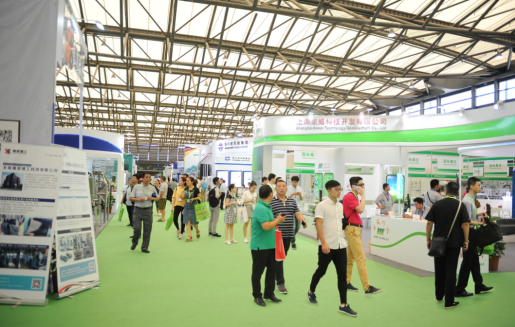 CSCF2018第九届上海超级电容展邀请函由新能源汽车产业网、广东省充电设施协会、广东省新能源汽车产业协会和振威展览股份联合主办的第九届上海国际超级电容器产业展览会将于2018年8月23-25日在上海新国际博览中心举行。作为品牌展示、技术交流和贸易合作、宣传推广、会议研讨为一体的综合服务平台，振威上海超级电容展致力于推动我国超级电容产业的创新发展。 行业背景 The Background of Super Capacitor Industry近年以来，超级电容器作为一种新型的储能装置，在消费类电子、电动汽车、轨道交通、电力系统、便携设备、军工设备等领域的应用逐渐兴起，在中国市场上获得的认知度明显提高。另一方面，《战略性新兴产业重点产品和服务指导目录》2016版将超级电容器纳入其中，以及《关于促进储能技术与产业发展的指导意见》正式发布,也有助于引导社会资源投向这一领域。综合来看，在市场与政策的双重驱动下，预计超级电容器的市场潜力可达千亿级别。展会概况 The General Situation of CSCF为进一步推动超级电容器的规模化应用，第九届上海国际超级电容器产业展览会将于2018年8月23-25日在上海新国际博览中心举行。展会同期举办新能源汽车展、锂电工业展、充电设备展、储能展，预计展示面积将达50,000平方米，超过600家国内外参展商将在现场展示全产业链的最新产品和技术，200多个参观团和超过50,000名观众将莅临现场参观交流。来自美国、澳大利亚、韩国、日本、瑞典、台湾等国家和地区的MAXWELL、CAP-XX、VINATECH、NESSCAP、KORCHIP、PANASONIC、Nec-Tokin、Jacobi、金碗国际等，以及奥威科技、江海股份、展枭新能源、绿宝石、耐普恩科技、精工电子、铜峰电子、成都芝田、上海汇平、捷峰高科、兴和石墨、北海星石、吉阳自动化、达力电源、华冠科技、诚捷智能等国内知名企业，欲借助中国最大超电展，寻找更多合作伙伴，积极开拓市场或巩固市场优势。同期活动 Concurrent Activities展会同期举办2018中国储能产业峰会、2018中国动力电池暨石墨烯产业峰会、2018中国新能源汽车产业峰会等会议活动，组委会将邀请来自中国工程院、新能源汽车、动力电池、PACK、BMS、电池材料、石墨烯、设备制造、超级电容器及储能系统等相关领域的杰出代表发表主题演讲，进一步深化行业交流、推动跨界融合。此外，组委会还将组织大会欢迎晚宴暨CNIBF十周年庆典活动，邀请来自新能源汽车及储能产业各个领域的知名专家学者、领军企业高层与政府代表、协会代表、产业代表及投资机构人士共同出席，积极打造高端商务交流合作平台，有效保障企业参展效果。参观商来源 Source of Visitors为促成高效的贸易交流与合作，有效实现供需对接，组委会将邀请来自超级电容器成品、材料、设备以及超级电容器应用终端各个领域的专业观众，其中应用终端的专业观众来源于以下领域：1）交通相关领域：汽车启停系统，轨道交通，新能源汽车，太阳能路灯，汽车配套，摩托车启动、电动自行车辅助动力等；2）电力相关领域：电力系统、电网改造，风力发电、海上风机，太阳能光伏发电等；3）军工重工等其他工业领域：军事和航天领域，叉车、港口起重机和矿业设备等重型机械，UPS模块，应急电源等；4）日常生活相关领域：节能电梯，智能表，冰箱，便携设备或小功率电器，后备电源，替代电源等。此外组委会还将邀请来自政府单位、行业协会及科研单位的嘉宾莅临展会现场参观交流，具体包括：1）政府单位：上海市发改委、上海市新能源汽车推进领导小组办公室、广东省发改委、湖南省发改委、贵州省能源局、三亚市发改委、丽水市发改委、新乡市工信委、汕头市发改局等；2）行业协会：中国土木工程学会城市公共交通学会、中关村储能产业技术联盟、中国超级电容产业联盟、中国石墨烯产业技术创新战略联盟、浙江省电动汽车行业协会、日中经济贸易中心等；3）科研单位：韩国全南大学、东华大学、复旦大学、上海交通大学、华东理工大学、同济大学等。媒体推广 Media Promotion大会组委会非常注重对展商品牌的塑造和推广，每年都通过四大媒体集群及强大的自媒体矩阵，进行全方位、多角度、立体化报道，致力于广泛传播参展企业的品牌形象。1）中央级媒体：新华社、中新社、中央电视台、中国日报、中国经营报、中国能源报等； 2）主流财经媒体：中国证券报、上海证券报、证券时报、第一财经日报、每日经济新闻等； 3）知名门户网站：新浪网、凤凰网、腾讯网、搜狐网、网易、和讯、中国网、中华网等； 4）权威行业媒体：国际能源网、中国储能网、中国超级电容产业网、中国客车网等。展品范围 Exhibits Profile 1）组合型超级电容器、叠片型超级电容器等产品；2）极片、活性炭、电解液、隔膜、集流体等超级电容材料及原材料、添加剂等；3）超级电容器生产和制造设备，检测仪器和设备等；4）石墨烯材料及石墨烯超级电容器等；5）应用于工业及消费类电子、交通运输、电梯节能、绿色能源的各类超级电容器及其成果产品展示。参展费用 Exhibition Fee1）国内企业：光地1,200元/㎡/展期；标摊12,000元/个/展期2）外商合资：光地2,000元/㎡/展期；标摊20,000元/个/展期3）外商独资：光地3,000元/㎡/展期；标摊30,000元/个/展期备注：“外商”含港澳台，以上费用均以人民币结算，光地36㎡起租，双开口标摊费用增加20%。大会官网：www.cscf.cn组织单位：广州振威国际展览有限公司联系电话：020-8395 3211        邮箱地址：cnibf@zhenweiexpo.com